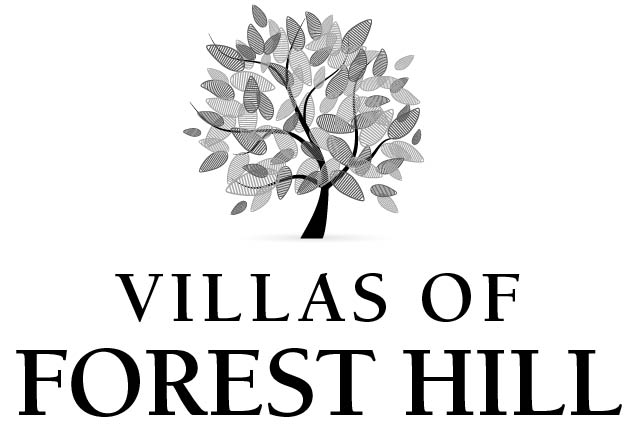 7415 Forest Hill DriveForest Hill, Texas 76140Phone:  (817) 483-9280  ▪   Fax:  (817) 483-9457<DATE><Recipient><Recipient Address><Unit#><Recipient City, State and Zip>RE: <SUBJECT>Dear Ms. / Mr. <Last Name of Recipient>,Thank you,<Property Manager Name>Property Manager